           Приложение.Муз. Горячева                   “Запрещается – разрешается!?” И проспекты и бульвары-                Всюду улицы шумны.                Проходи по тротуару                Только с правой стороны.       Припев:               Тут шалить, мешать народу                                 За – пре-ща-ет-ся!               Быть примерным пешеходом                                       Раз-ре-ша-ет-ся!Если едешь ты в трамвае               И вокруг  тебя народ,               Не толкаясь, не зевая,               Проходи скорей вперед.       Припев:              Ехать зайцем, как известно,                                За-пре-ща-ет-ся!             Уступить старушке место                              Раз-ре-ша-ет-ся!Если ты гуляешь просто,              Все равно вперед гляди.             Через шумный перекресток             Осторожно проходи       Припев:             Переход при красном свете                                   За-пре-ща=ет-ся!            При зеленом даже детям                                    Раз-ре-ша-ет-ся!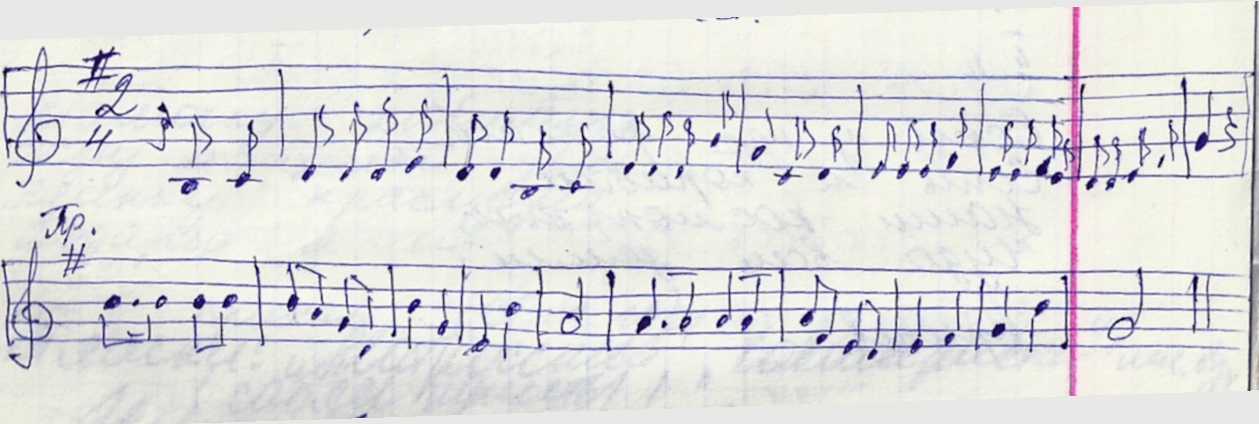   Медали  “Светофорчики” для детей.                Дорожный знак.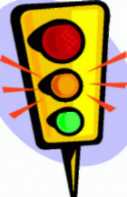 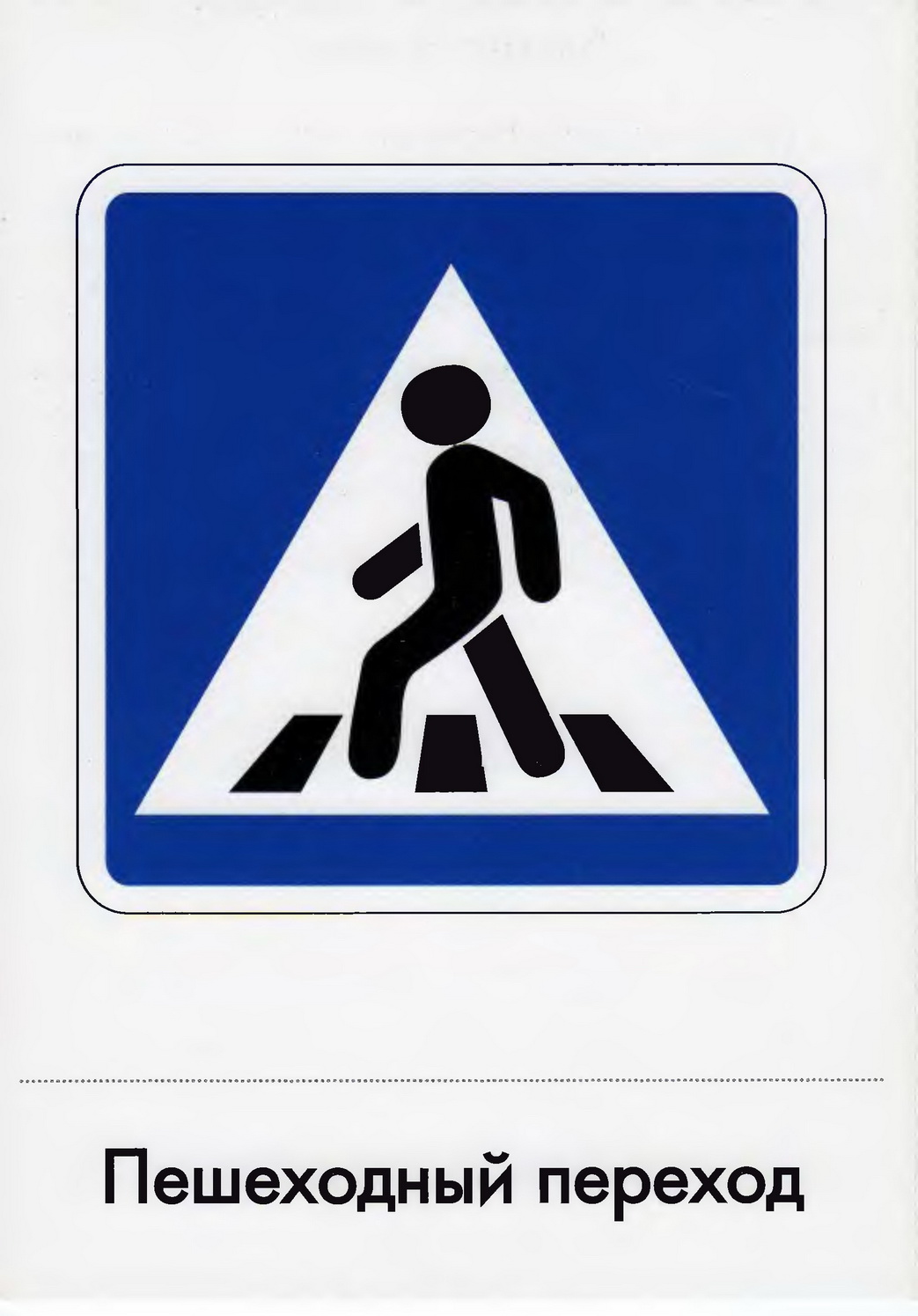      Самомассаж.– Подходи ко мне, дружок,                         Дети садятся вокруг воспитателя  И садись скорей в кружок. – Ушки ты свои найди,                                  Показываем ушки пальцами  И скорей их покажи.– Ловко с ними мы играем,                           Прижимаем ушные раковины к головеВот так хлопаем ушами.                               Резко отпускаем– А сейчас все тянем вниз,                            Мочки ушей тянем вниз, а затем их – Ушко, ты не отвались!                                отпускаем– Ушко, кажется, замерзло,                           Прикладываем ладони к ушкам Отогреть его так можно.                               И тщательно трем их.     – Разотру ладошки сильно,                            Растираем ладони до приятного тепла                 Каждый пальчик покручу.                             Круговыми движениями двигаемся от кончика -Поздороваюсь со всеми,                               к основаниюНикого не пропущу.– С ноготками поиграю,                                  Трем ногти друг о другаДруг о друга их потру.– Затем руки я помою,                                    Обмываем правой рукой левую кистьПальчик в пальчик я вложу.                           Делаем “замочек” вкладывая пальцы рук         – На замочек их закрою,И тепло поберегу.Раз-два, раз-два,                                               Встряхиваем кисти рук   Вот и кончилась игра.